Publish Your Self AssessmentYou will now attach and/or embed your self-assessment to the bottom of the blog post with the artifact you have chosen. You may choose to make this post private or public. After placing your artifact on a blog post, follow the instructions below.Categories - Self-AssessmentTags - Now tag your post using the tag that corresponds to the competency that you have written about. You can choose more than one. Please use lower case letters and be exact.#creativethinkingcc#communicationcc#criticalthinkingcc#socialresponsibilitycc#personalidentitycc#personalawarenessccUse the Add Document button located at the top of your post page and embed your self-assessment at the bottom of your blog post.Publish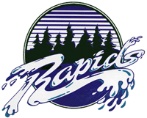 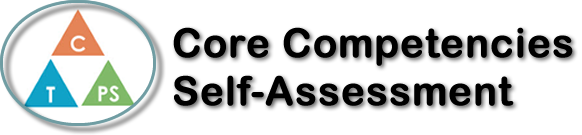 Name:Date: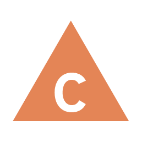 How does the artifact you selected demonstrate strengths & growth in the communication competency?In what ways might you further develop your communication competency?Self-ReflectionDescribe how the artifact you selected shows your strengths & growth in specific core competencies. The prompt questions on the left - or other self-assessment activities you may have done - may guide your reflection process.These past few months have definitely been strange and it was a different way of learning. One thing I had to do to stay on task was my Personal Awareness and Responsibility. To be able to be on top of things I had to be extremely organized and remind myself what had to be done. I had to be determined to finish my homework on time and make sure that I was planning ahead of time to get everything finished so that nothing was rushed. I also had to use Creative Thinking. As I stated before, this semester has been different from the rest and I felt that I had to really think of how I was going to take on this task and what could I expect to be different. With creatively thinking, I was able to prepare myself and develop new ways on how I could be able to learn.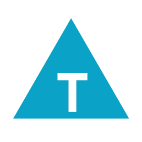 How does the artifact you selected demonstrate strengths & growth in the thinking competencies?In what ways might you further develop your thinking competencies?Self-ReflectionDescribe how the artifact you selected shows your strengths & growth in specific core competencies. The prompt questions on the left - or other self-assessment activities you may have done - may guide your reflection process.These past few months have definitely been strange and it was a different way of learning. One thing I had to do to stay on task was my Personal Awareness and Responsibility. To be able to be on top of things I had to be extremely organized and remind myself what had to be done. I had to be determined to finish my homework on time and make sure that I was planning ahead of time to get everything finished so that nothing was rushed. I also had to use Creative Thinking. As I stated before, this semester has been different from the rest and I felt that I had to really think of how I was going to take on this task and what could I expect to be different. With creatively thinking, I was able to prepare myself and develop new ways on how I could be able to learn.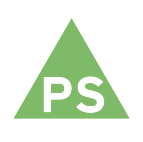 How does the artifact you selected demonstrate strengths & growth in the personal & social competencies?In what ways might you further develop your personal & social competencies?Self-ReflectionDescribe how the artifact you selected shows your strengths & growth in specific core competencies. The prompt questions on the left - or other self-assessment activities you may have done - may guide your reflection process.These past few months have definitely been strange and it was a different way of learning. One thing I had to do to stay on task was my Personal Awareness and Responsibility. To be able to be on top of things I had to be extremely organized and remind myself what had to be done. I had to be determined to finish my homework on time and make sure that I was planning ahead of time to get everything finished so that nothing was rushed. I also had to use Creative Thinking. As I stated before, this semester has been different from the rest and I felt that I had to really think of how I was going to take on this task and what could I expect to be different. With creatively thinking, I was able to prepare myself and develop new ways on how I could be able to learn.